§3936-A.  Noncompliance; subsequent inspection requiredIf, upon inspection under section 3936, the commissioner or the commissioner's designee finds a facility licensed under this chapter to be in violation of this chapter or rules adopted under this chapter, the commissioner or the commissioner's designee shall issue a written notice describing the violation, the required corrective action to be taken and the date by which the correction must be made.  No fee is charged for the first follow-up inspection.  If the corrective action has not been taken within the specified period and 2 or more follow-up inspections are needed in any calendar year, the department shall charge the licensee a fee equal to 50% of the original license fee for each follow-up inspection.  The original notice of a violation must inform the licensee of the fee charged for follow-up inspections.  [PL 2009, c. 403, §8 (NEW).]If the person operating the facility fails to complete corrective actions by the date noted in the original notice or a subsequent date specified by the department, the department may revoke, suspend or refuse to renew a license issued under this chapter pending an administrative proceeding held in accordance with Title 5, chapter 375, subchapter 5.  [PL 2009, c. 403, §8 (NEW).]SECTION HISTORYPL 2009, c. 403, §8 (NEW). The State of Maine claims a copyright in its codified statutes. If you intend to republish this material, we require that you include the following disclaimer in your publication:All copyrights and other rights to statutory text are reserved by the State of Maine. The text included in this publication reflects changes made through the First Regular and First Special Session of the 131st Maine Legislature and is current through November 1, 2023
                    . The text is subject to change without notice. It is a version that has not been officially certified by the Secretary of State. Refer to the Maine Revised Statutes Annotated and supplements for certified text.
                The Office of the Revisor of Statutes also requests that you send us one copy of any statutory publication you may produce. Our goal is not to restrict publishing activity, but to keep track of who is publishing what, to identify any needless duplication and to preserve the State's copyright rights.PLEASE NOTE: The Revisor's Office cannot perform research for or provide legal advice or interpretation of Maine law to the public. If you need legal assistance, please contact a qualified attorney.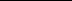 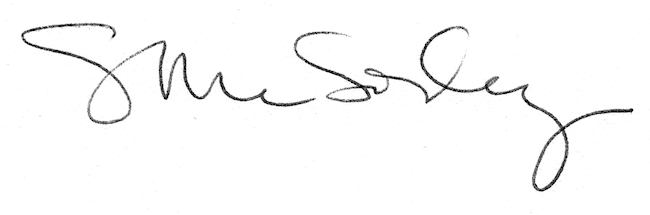 